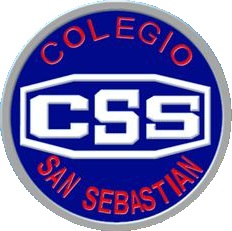             Colegio San Sebastián                         Santiago Centro                        Departamento de Inglés                        Profesor Luis Alvarado P.  EVALUACIÓN FORMATIVA PRIMERO MEDIONAME____________________________________________________________ Pts 28/____ Read the advertisements and do the activities below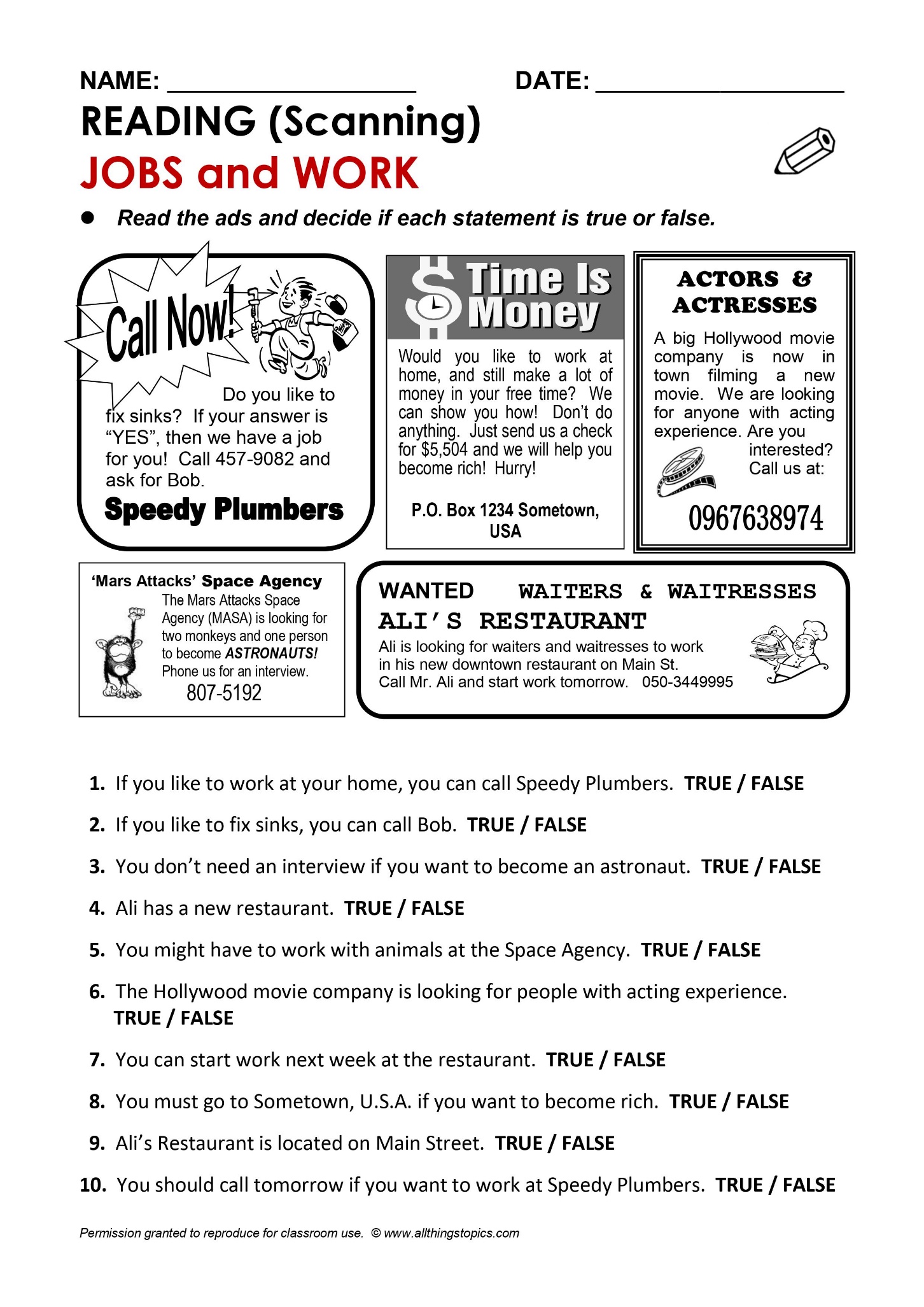 1 Name all jobs you can see in the advertisements: ____________________________________________________________________________________________________________________________________________________________________________2 Which job you can work at home? ________________________________ 3 Which job you do manual work?  _________________________________ 4 Which job you have to take orders and serve food? ________________________ 5 Which job you have to apply an interview? ___________________________                        10/___B Read the sentences and answer True (T) or False (F)1. If you like to work at your home, you can call Speedy Plumbers ____ 2. If you like to fix sinks, you can call Bob ____ 3. You don’t need an interview if you want to become an astronaut _____ 4. Ali has a new restaurant ____ 5. You might have to work with animals at the Space Agency _____ 6. The Hollywood movie company is looking for people with acting experience ____ 7. You can start work next week at the restaurant _____ 8. You must go to Sometown, U.S.A. if you want to become rich _____ 9. Ali’s Restaurant is located on Main Street ____10. You should call tomorrow if you want to work at Speedy Plumbers ____                         10/___ C. Read the article an choose the correct alternativeMy Job is Special!For most people, a job means they get up at 7:00 am and drive to work by 8:30 or 9:00 am. Later, they have lunch at noon, and then they start work again at 1:00 pm. Finally, they finish work at about 5:00 pm and then go home and have dinner with their family. That kind of job is okay for most people, but my job is special and I love it! I’m a commercial airline pilot. It means I don’t drive to work, I fly! In fact, I fly to many different destinations in the world and I have friends in many countries. Usually, I fly between countries in Asia, North America and South America. It’s not surprising, then, that my best friend lives in Japan and we stay in touch by Facebook and e-mail – when I’m in Tokyo, he always invites me to have dinner with him and his family. In fact, my favorite food is sushi. Another good friend of mine – Gustavo – lives in Brasilia. That’s the capital city of Brazil.Gustavo and I love to watch football games together when I visit. Is my job perfect? No, it’s not. Because I fly across many different time zones, I sometimes go to bed at 2:00 am. At other times, I go to bed at 2:00 pm. That kind of schedule isn’t easy. In addition, my job often separates me from my wife and two children. They live in New York and often I am many thousands of miles away. Sometimes I miss them very much. However, I think I have an exciting job. And my kids think it’s great that I can say, “Hello” in eighteen different languages: “Ni hao,” “Anyoung haseyo,” “Konnichiwa,” “Bonjour,” … 1. What is the main idea of the article?(a) The man has friends in many countries.(b) He can say, “Hello” in many languages.(c) His job is different from most people’s jobs.2. The man likes his job(a) TRUE(b) FALSE(c) He doesn’t say.3. Where does his best friend live?(a) New York(b) Tokyo(c) Brasilia4. How many countries does he fly to?(a) eighteen(b) three(c) He doesn’t say.5. Where does he say likes to watch football games?(a) in North America(b) in Tokyo(c) in Brazil6. He always goes to sleep at the same time every day.(a) TRUE(b) FALSE(c) He doesn’t say.7. What does the word ‘them’ refer to?(a) football games(b) his family(c) his friends8. What does he say about his job?(a) It’s perfect.(b) He must learn many languages.(c) It has some problems but he likes it.8/___La siguiente guía mide tus aprendizajes sobre las últimas guías enviadasCompleta tu nombre, sigue las instrucciones y responde cuidadosamente.Terminada la evaluación debes enviarla al siguiente correo: inglescss2020@gmail.comBuena suerte!